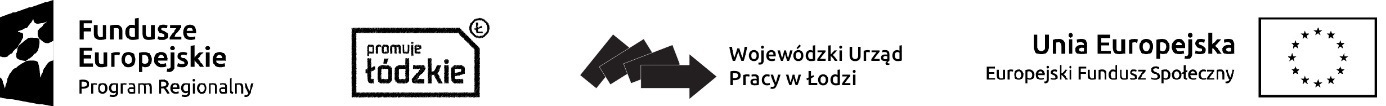 Projekt „OD POMYSŁU DO BIZNESU” współfinansowany przez Unię Europejską ze środków Europejskiego Funduszu Społecznego w ramach Regionalnego Programu Operacyjnego Województwa Łódzkiego na lata 2014-2020ROZEZNANIE RYNKU DzG /8.3.3/2019/B/IIŁódź, dnia 27.09.2019Dot. przeprowadzenia INDYWIDUALNEGO DORADZTWA W ZAKRESIE    PROWADZENIA DZIAŁALNOŚCI GOSPODARCZEJ ORAZ SPORZĄDZANIA BIZNESPLANU W związku z realizacją projektu „OD POMYSŁU DO BIZNESU” (zwanego dalej projektem), współfinansowanego ze środków Europejskiego Funduszu Społecznego w ramach Regionalnego Programu Operacyjnego Województwa Łódzkiego na lata 2014-2020, składamy zapytanie o koszt realizacji usługi. DANE DO KONTAKTU: Partner: PRO-FUTURO sp. z o.o.Adres biura projektu: 91-829 Łódź, ul. Zawiszy Czarnego 10 (IV piętro)Dane kontaktowe: tel. 42 674-44-34; 507 794 982e-mail: pro-futuro@pro-futuro.netCharakterystyka przedmiotu zlecenia:Zleceniobiorca podczas realizacji zamówienia będzie zobowiązany do odbycia z uczestnikami projektu indywidualnego doradztwa w zakresie prowadzenia działalności gospodarczej oraz sporządzania biznesplanu. Usługa świadczona będzie w wymiarze 6 godzin na osobę , tryb indywidualny, w okresie: 10.2019 – 11.2019 dla każdego z  37  uczestników projektu  ( II Edycja ).Terminy doradztwa mogą ulec zmianie. Planowane spotkania zgodnie z ustalonym harmonogramemDoradztwo świadczone będzie w zakresie:  indywidualnego doradztwa biznesowego w zakresie prowadzenia działalności gospodarczej oraz sporządzania biznesplanu. W ramach realizacji usługi zleceniobiorca zobowiąże się do:Rzetelnego przeprowadzenia usługi.Przeprowadzenia usługi zgodnie z przedstawionym harmonogramem Prowadzenia list obecności i kart odbioru doradztwa na wzorach przygotowanych przez zleceniodawcę.Zleceniobiorca zobowiązany jest dysponować:Wykształceniem wyższym/zawodowym lub certyfikatem/zaświadczeniem umożliwiającymi przeprowadzenie danego wsparcia;co najmniej 2-letnim doświadczeniem zawodowym w dziedzinie, w której będzie świadczone doradztwo.Wykonawca składając ofertę zobowiązuje się do pozostawania w okresie realizacji przedmiotu zamówienia w dyspozycyjności Zamawiającego zgodnie z przedstawionym harmonogramem spotkań . Niniejsze zapytanie pozwoli na określenie wartości szacunkowej zamówienia w ramach rozeznania rynku,                z tego względu prosimy o podanie szacunkowego kosztu w załączonym formularzu wyceny, nawet jeśli nie jesteście Państwo zainteresowani realizacją usługi.W ramach procedury rozeznania rynku zapraszamy do uzupełnienia oferty cenowej znajdującej się w załączniku i złożenia jej do biura ( w godz. 10:00 – 15:00 )  w dni robocze lub za pośrednictwem kuriera, poczty, poczty elektronicznej poprzez przesłanie oferty na adres: e-mail: pro-futuro@pro-futuro.net lub poprzez przesłanie oferty na adres:ul. 91-829 Łódź, ul. Zawiszy Czarnego 10 (IV piętro).Potwierdzam otrzymanie i zapoznanie się z ofertą______________________ _________________ data Podpis osoby otrzymującej.Załącznik do Rozeznania Rynku Nr  DzG/8.3.3./2019/B/IIOFERTA CENOWAOświadczam, że spełniam warunki wymienione w rozeznania rynku. Oświadczam, iż w ramach proponowanej ceny uwzględniono wszystkie koszty związane z realizacją przedmiotu zamówienia.Potwierdzam złożenie oferty:Nazwa WykonawcyAdres do korespondencji, email, telefonLPUSŁUGA CENA REALIZACJI 1 GODZINY USŁUGILPUSŁUGA Brutto w zł/godz.INDYWIDUALNE DORADZTWOw zakresie prowadzenia działalności gospodarczejoraz sporządzania biznesplanu…………………….……………..…………………………….……………..…….DataCzytelny podpis Zleceniobiorcy